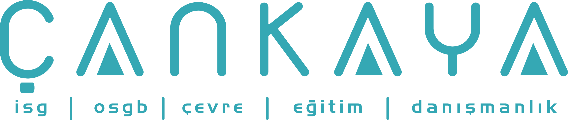 İŞBAŞI İSG KONUŞMALARI(TOOLBOX TALKS) No:  472                    			        Sayfa No: 1/1                                                                                                   TEMİZLİK, TERTİP VE DÜZENTertip düzen iş güvenliğinin temel taşlarından biridir. Temiz çevre verimliliği arttırır, zaman kaybını ve kazaları önler. Birçok kaza, çevrede bırakılmaması gereken malzeme veya ekipmanlara, insanların takılmaları, kaymaları veya üzerine düşmeleri sonucunda meydana gelir. Çalışma bölgemizi daima temiz ve düzenli tutmalıyız! Yemek saatlerinde ve mesai bitiminde kullandığınız el aletlerini ve malzemenizi geçiş ve acil çıkış yollarını kapatacak şekilde bırakmayın. Çalışmaya başlamadan önce çevrenizdeki bütün yanıcı maddeleri uzaklaştırın. Diğer gruplara ait size zarar verebilecek maddeleri şefinize bildirin.  Çevrenizde size ve arkadaşlarınıza zarar verebilecek, takılıp ve kayıp düşmelerine sebep olabilecek malzemeleri ve yere dökülen sıvıları hemen temizleyin.  Çalışma bölgenizde su, buz ve karın birikmesini engelleyin. Çevrenizde gördüğünüz tahtalardaki çivileri sökün veya yamultun. Alet ve malzemelerinizi işiniz bittikten sonra vakit kaybetmeden ambarlarınıza teslim edin. Geçiş yollarını ve acil çıkış kapılarını kapatmadan çalışmalısınız. Geçici olarak kapatılması gereken yerlerde önlem alınması için derhal şefinize bildirin. İşiniz bittiğinde çalıştığınız bölgenin mıntıka temizliğini yapın. Çöplerinizi koymak için çöp kutularını kullanın. Topladığınız çöpleri, atık sınıflarına göre ayrılmış olan ve üzerinde atık isimleri belirtilmiş uygun konteynırlara bırakmalısınız. Sahada bıraktığınız kimyasal içerikli çöplerin insan sağlığına ne kadar zararlı olduğunu unutmayın. Atıkların ayrılması konusunda sormak istediğiniz konuları şefinize sormaktan çekinmeyin. UNUTMAYIN!TEMİZLİK SAHADA ÇALIŞAN HERKESİN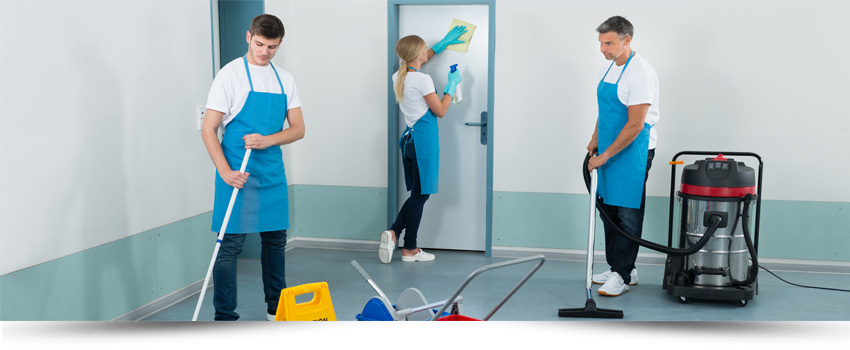 